Oppgave 1N(0) = 5; i dag 0, massen til jod er 5 mikrogram. Dvs. beholderen har 5 mikrogram med jod-131 før den begynner å bryte ned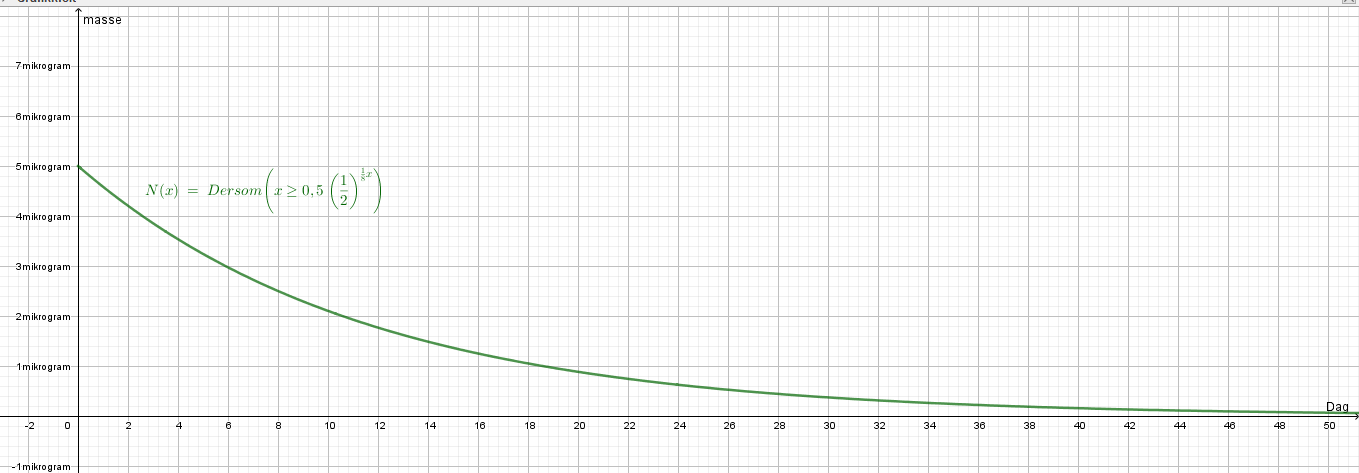 Grafen er tegnet i geogebraHalveringstid er da vi har 2.5 mikrogram jod igjen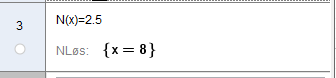 Det tar 8 dager til halveringstid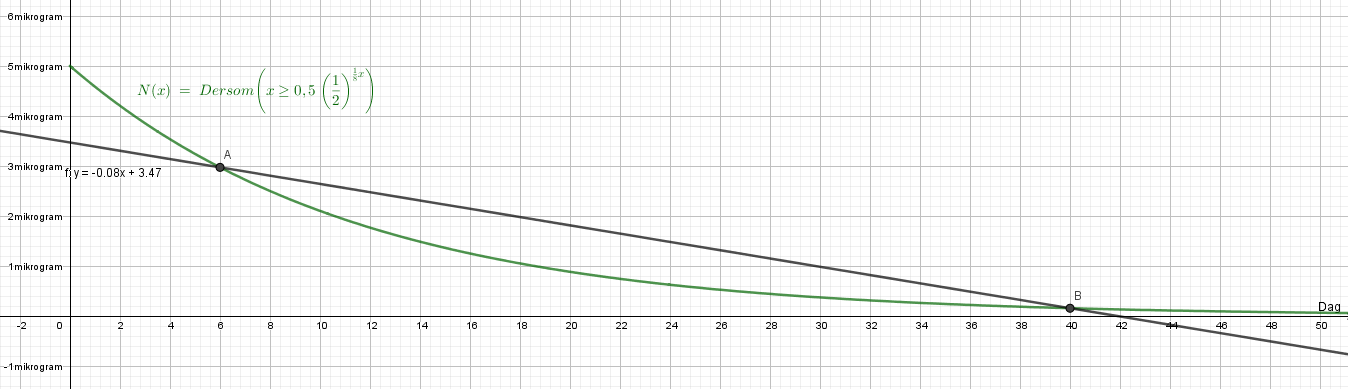 Tolkning; mellom dag 6 og 40 avtar massen av jod med 0.8 mikrogram per dag i gjennomsnitt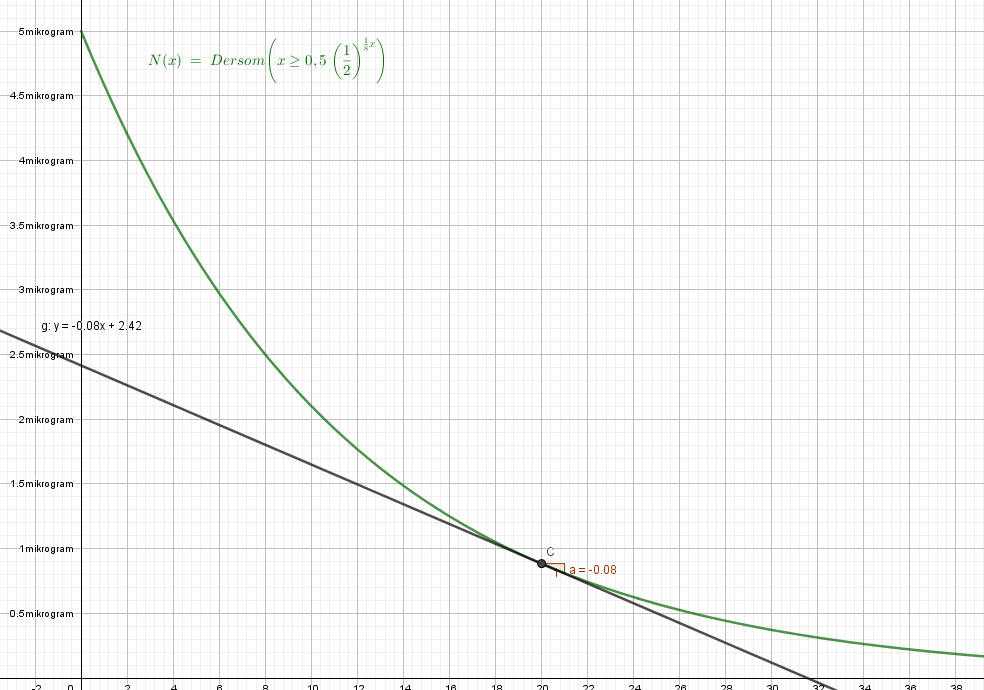 Akkurat på dag 20 så går massen av jod ned 0.08 mikrogramOppgave 2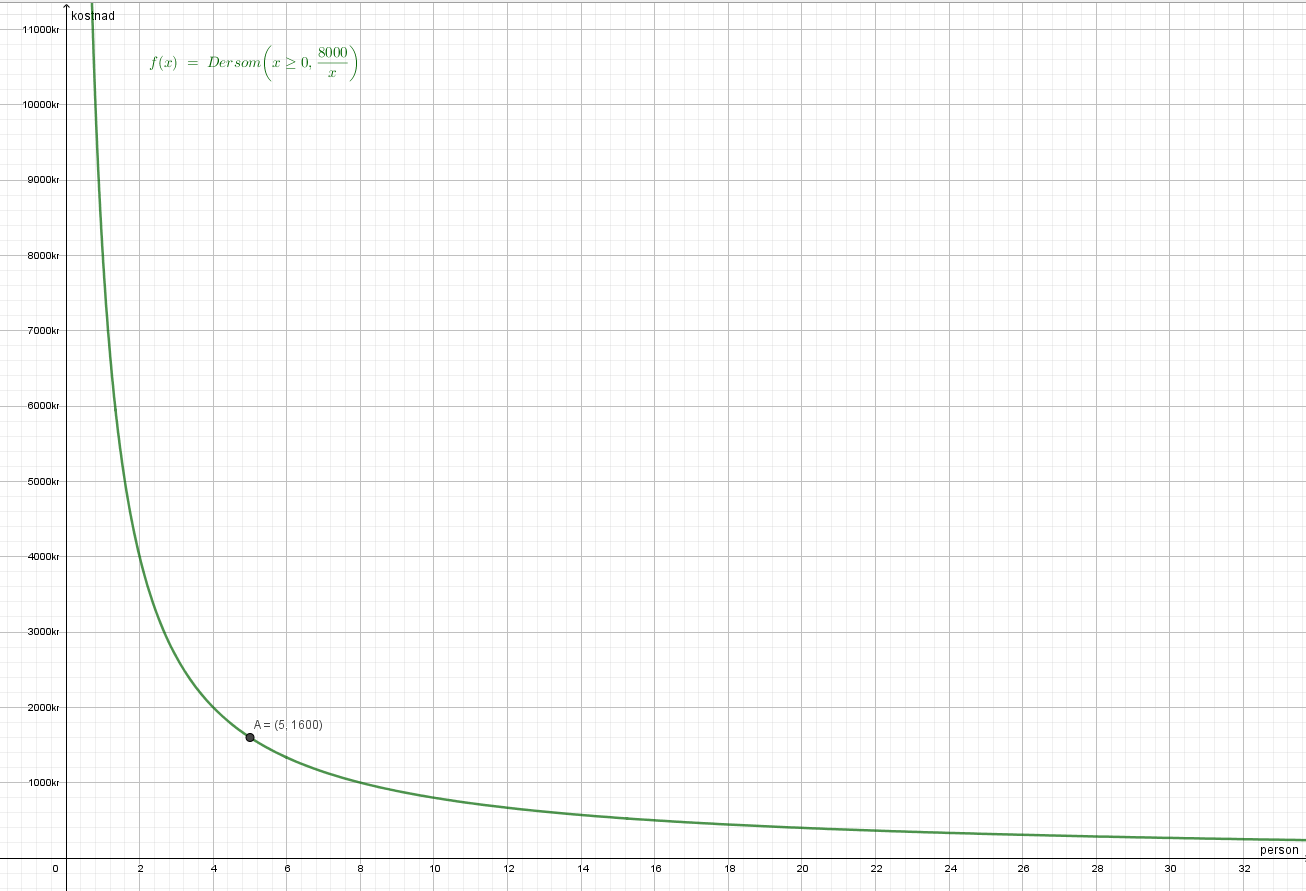 I punktet (5, f(5)); det betyr at hvis 5 stykk kom til hytteturen og delte pengene jevnt mellom de så skal hver person betale 1600 kr.Det skal være ca. 6.7% økning hvert år, vi veit dette fra 30,000 x0 = 60,000x10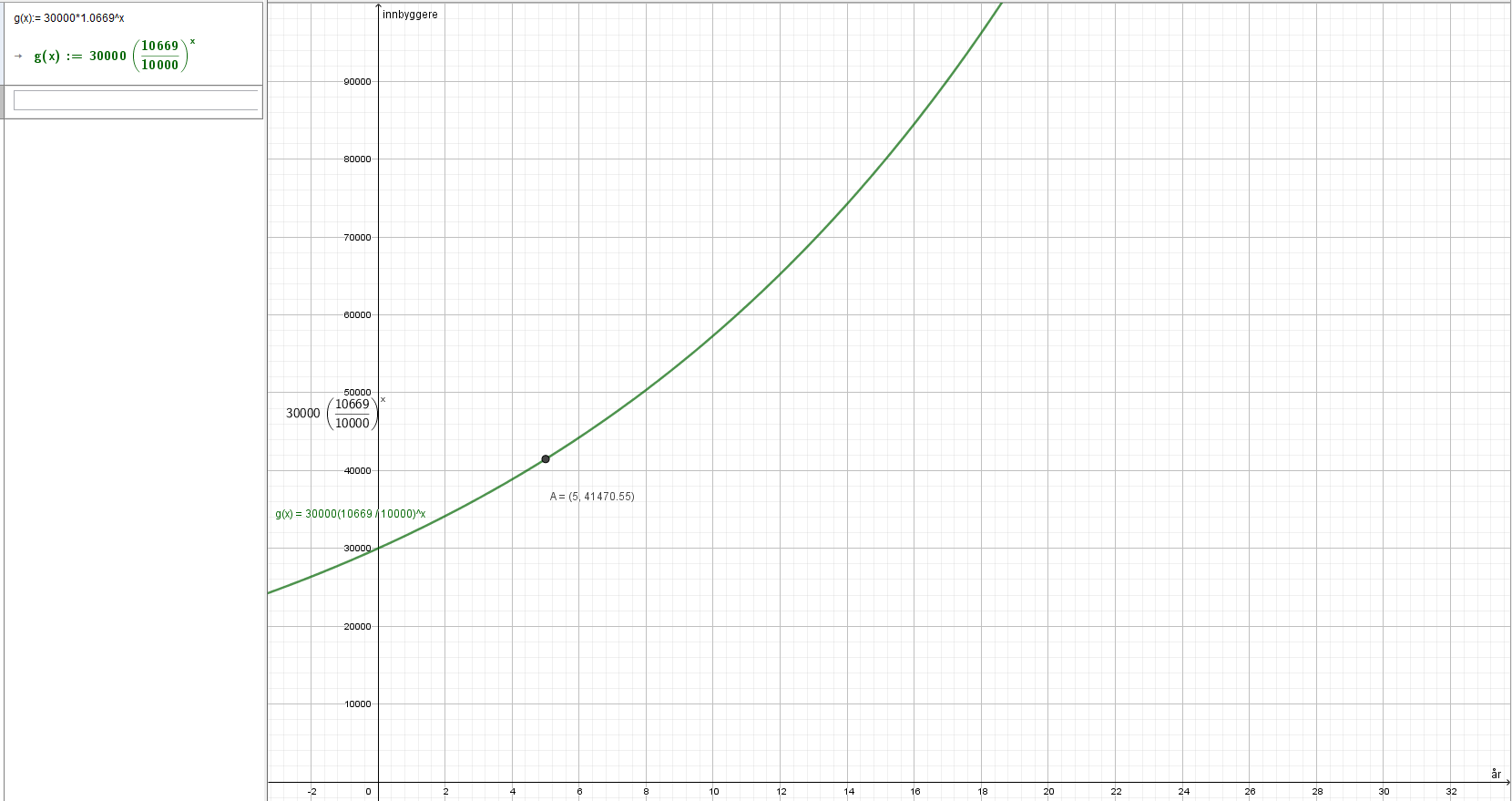 Etter 5 år så er befolkningen ca. 41471, dvs. den har økt med 11471Oppgave 3Vekstfaktor; 1.07, 1.025 og 0.96Hun hadde 328294 kr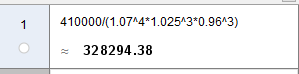 Oppgave 4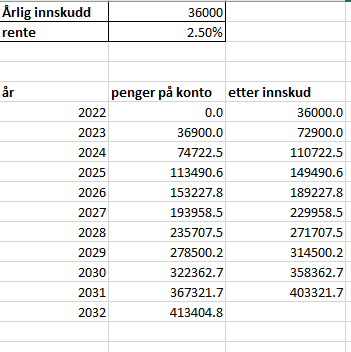 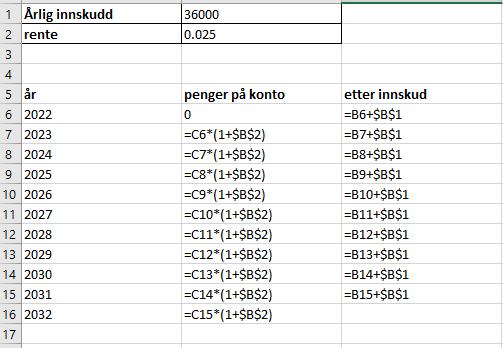 Hun vil ha ca. 413,405 kr.Hun vil passere 1,000,000 etter innskudd i januar 2043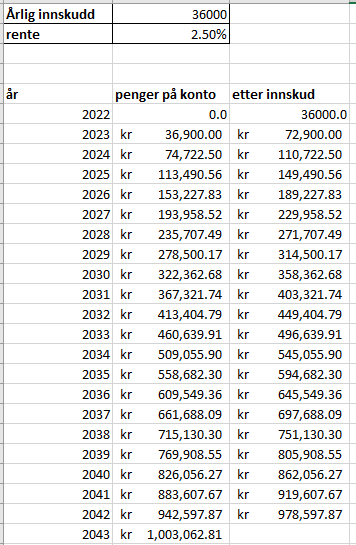 Oppgave 5Som vi ser a = 14.22 og b = -0.8225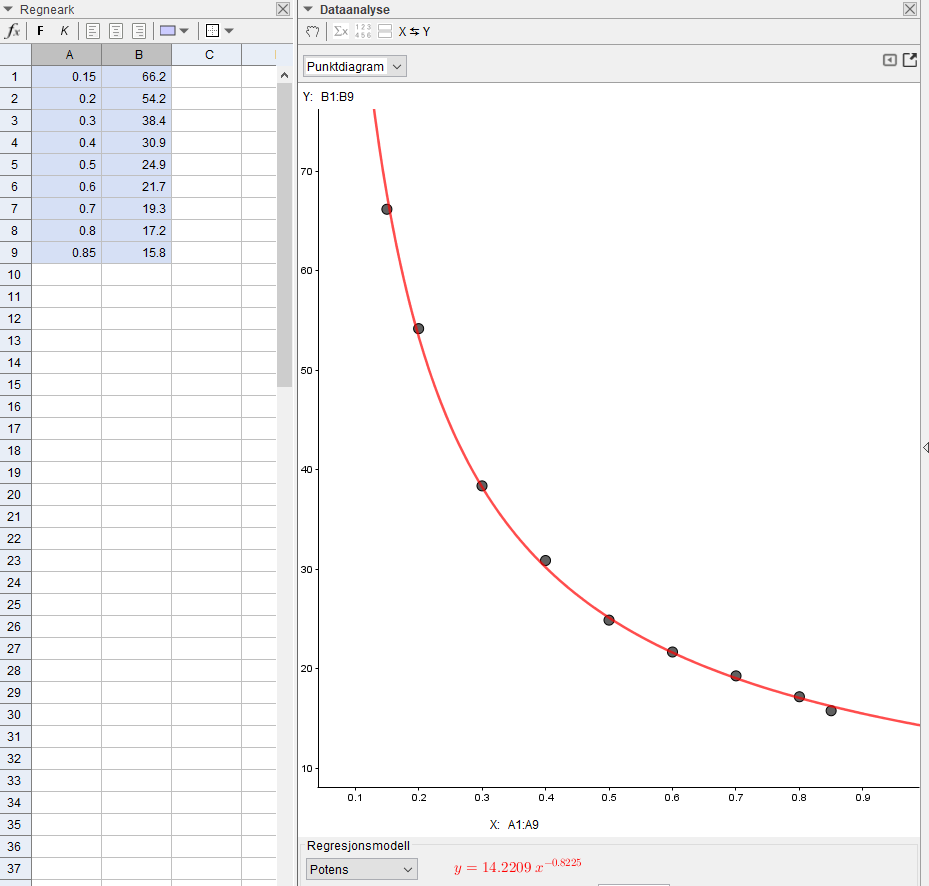 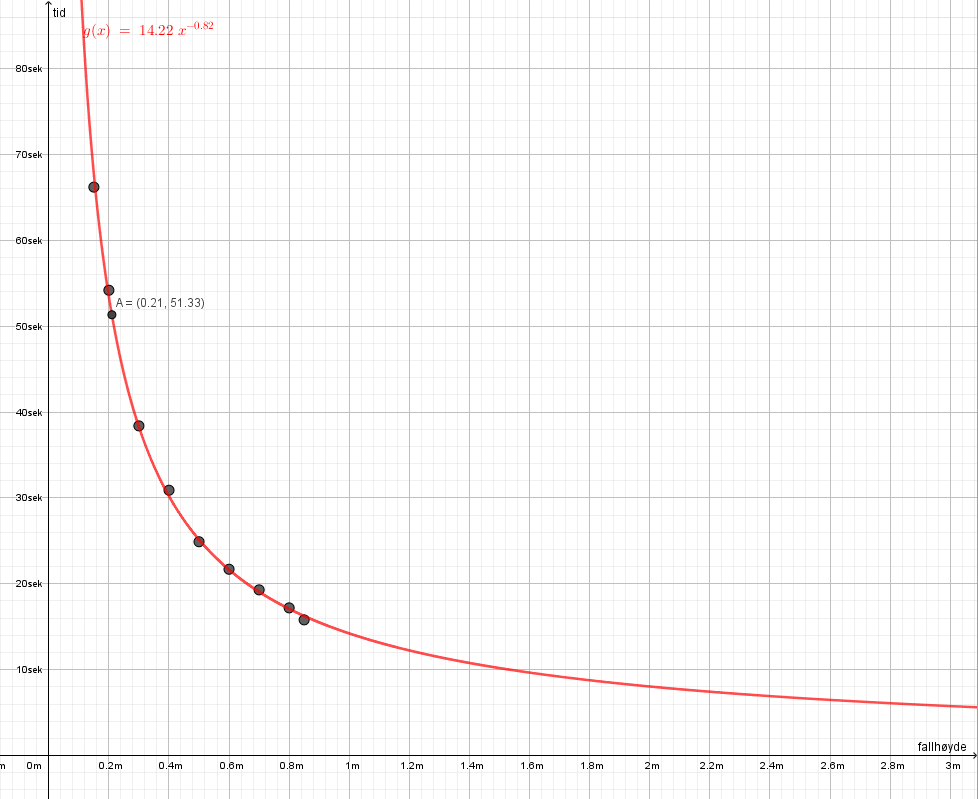 Når fallhøyder han økt med 40% da er vi 0.21 m og tiden da er 51.33 sekund. Dermed har tiden avtok med 14.87  sekund sammenliknet med fall fra 0.15 m med 66.2 sekund, 22.46%Oppgave 6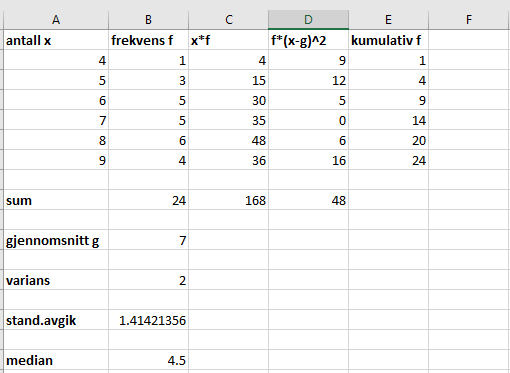 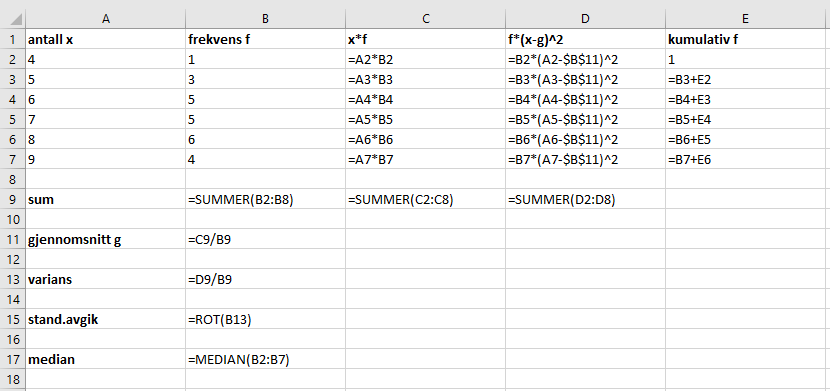 Standardavvik betyr hvor langt unna en verdi er fra medianen, hvor mye avviker den fra det som er i midten. Hvis vi har mange verdier som er nær hverandre så er standardavviken lav mens hvis vi har høyere så er standardavviken høy. Her standardavviken er større som indikerere større variasjon i antall minutter han var sent for klassen, og i gjennomsnitt var han seint flere minutter òg enn Kari. Men siden medianen er lavere så har han mer spredning i antall minutterOppgave 7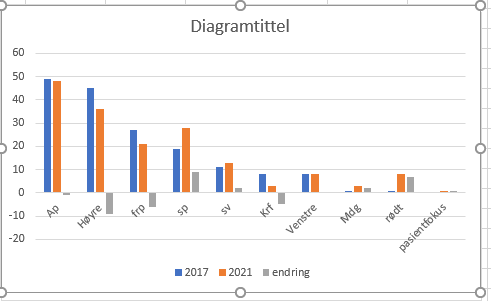 Dette diagrammet skal vise antall representant fra hvert parti i 2017 og 2021samt med hvordan de har endret seg. Dette diagrammet passer best fordi den viser tydelig hvordan tallene har endret seg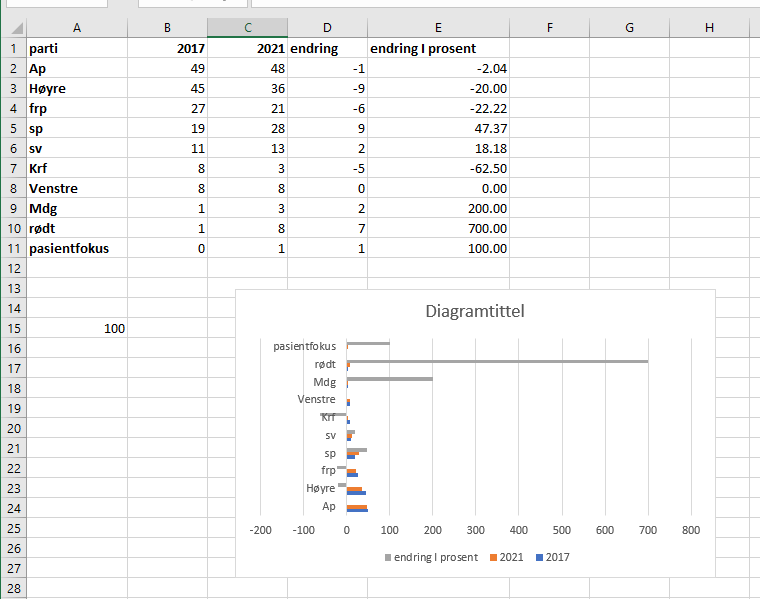 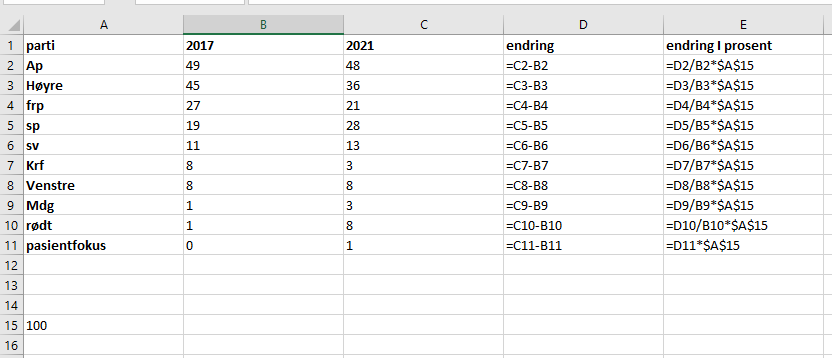 Prosentfordeling av represetnatner fra hvert part i 2017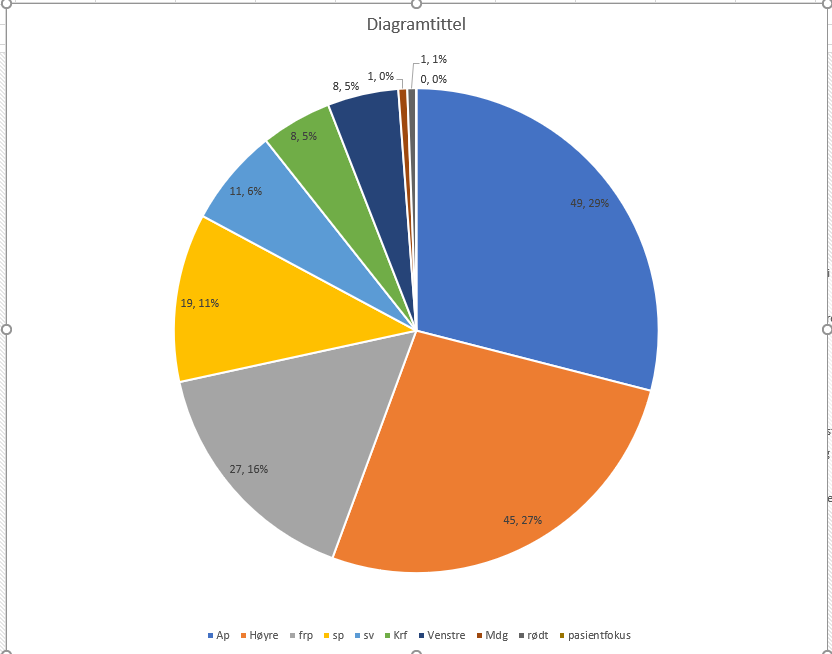 Og dette i 2021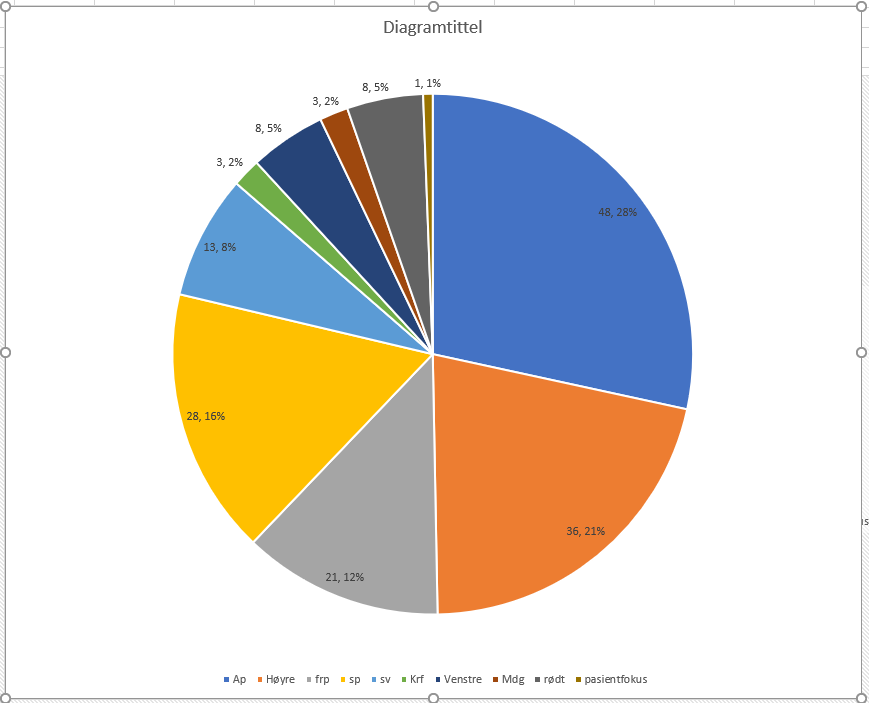 Jeg har valgt disse fordi den viser hvem som har flest representanter og minst på enkelt måte. Det blir lettere å lese hvem som hadde maktpoisjon og hadde flest representanter på stortinget etter valgene og hvordan den har endret seg